АДМИНИСТРАЦИЯ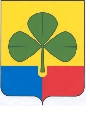  АГАПОВСКОГО МУНИЦИПАЛЬНОГО РАЙОНАЧЕЛЯБИНСКОЙ ОБЛАСТИПОСТАНОВЛЕНИЕот 11.03.2022 г.                                                                                                    № 266с. Агаповка Об утверждении документа Планирования регулярных пассажирских перевозок по муниципальным маршрутам в Агаповском муниципальном районеВ соответствии с федеральными законами «Об организации регулярных перевозок пассажиров и багажа автомобильным транспортом 
и городским наземным электрическим транспортом в Российской Федерации и о внесении изменений в отдельные законодательные акты Российской Федерации», «Об общих принципах организации местного самоуправления в Российской Федерации», Решением Собрания депутатов Агаповского муниципального района от 29 марта 2019 года № 423 «Об утверждении Положения о создании условий для предоставления транспортных услуг населению и организации транспортного обслуживания населения в границах Агаповского муниципального района», Решением Собрания депутатов Агаповского муниципального района от 26.02.2020 года № 530 «О внесении изменений в Решение Собрания депутатов от 29.03.2019 года № 423 «Об утверждении Положения О создании условий для предоставления транспортных услуг населению и организации транспортного обслуживания населения в границах Агаповского муниципального района», руководствуясь Уставом Агаповского муниципального района, администрация Агаповского муниципального района ПОСТАНОВЛЯЕТ:Утвердить документ Планирования регулярных пассажирских перевозок в Агаповском муниципальном районе (прилагается).Признать утратившим силу Постановление Администрации Агаповского муниципального района от 29.03.2019 г. № 367 «Об утверждении документа Планирования регулярных пассажирских перевозок в Агаповском муниципальном районе».3. Настоящее постановление вступает в силу после его официального опубликования.4. Отделу пресс-службы и информации администрации Агаповского муниципального района опубликовать настоящее постановление в средствах массовой информации и разместить на официальном сайте администрации Агаповского муниципального района.5. Организацию выполнения настоящего постановления возложить на заместителя главы Агаповского муниципального района по ЖКХ, строительству, энергетике, транспорту и связи Мирошина А.В.Глава района						       	       	      Б.Н. Тайбергенов ПРИЛОЖЕНИЕУТВЕРЖДЕНпостановлением администрацииАгаповского муниципального районаот 11.03.2022 г. № 266Документ Планирования регулярных пассажирских перевозок по муниципальным маршрутам в Агаповском муниципальном районеI. Общие положения.1. Документ Планирования регулярных пассажирских перевозок в Агаповском муниципальном районе (далее - документ Планирования) устанавливает перечень мероприятий по развитию регулярных перевозок пассажиров и багажа автомобильным транспортом по муниципальным маршрутам регулярных перевозок в границах Агаповского муниципального района.2. В документе Планирования используются понятия, определенные Федеральными законами от 13 июля 2015 года № 220-ФЗ «Об организации регулярных перевозок пассажиров и багажа автомобильным и городским наземным электрическим транспортом в Российской Федерации и о внесении изменений в  отдельные  законодательные  акты  Российской Федерации», от  06 октября 2003 года № 131-ФЗ «Об общих принципах организации местного самоуправления в Российской Федерации», от 08 ноября 2007 года № 259-ФЗ «Устав автомобильного транспорта и городского наземного электрического транспорта», Законом Челябинской области от 24.12.2015 г. № 293-ЗО «Об организации регулярных перевозок пассажиров и багажа в Челябинской области», Решением Собрания депутатов Агаповского муниципального района от 29.03.2019 г. № 423 «Об утверждении Положения о создании условий для предоставления транспортных услуг населению и организации транспортного обслуживания населения в границах Агаповского муниципального района», Решением Собрания депутатов Агаповского муниципального района от 26.02.2020 года № 530 «О внесении изменений в Решение Собрания депутатов от 29.03.2019 года № 423 «Об утверждении Положения О создании условий для предоставления транспортных услуг населению и организации транспортного обслуживания населения в границах Агаповского муниципального района», иными федеральными, областными законами и местными нормативно – правовыми актами.II. Приоритеты развития регулярных перевозокпо муниципальным маршрутам на территорииАгаповского района Челябинской области.3. Приоритетами развития регулярных перевозок по муниципальным маршрутам на территории Агаповского района Челябинской области являются:обеспечение доступности услуг общественного пассажирского транспорта для населения Агаповского района Челябинской области, повышение качества транспортного обслуживания населения путем сохранения и развития существующей сети муниципальных автобусных маршрутов регулярных перевозок на территории Агаповского района Челябинской области;государственная и муниципальная поддержка перевозчиков в связи с государственным регулированием тарифов на перевозку пассажиров и реализацией мер социальной поддержки отдельных категорий граждан при проезде на общественном пассажирском транспорте в соответствии с действующим законодательством и с учетом эффективного использования бюджетных средств;формирование маршрутной сети регулярных перевозок с учетом повышения эффективности пассажирских перевозок путем минимизации дублирования маршрутов регулярных перевозок по регулируемым тарифам, оптимизации класса вместимости и количества подвижного состава;повышение эффективности системы управления и контроля за осуществлением регулярных перевозок в рамках маршрутной сети.III. Перечень мероприятий по развитию регулярных перевозок по муниципальным маршрутам на территории Агаповского района Челябинской области, в том числе направленных на установление, изменение и отмену маршрутов, а также изменение вида регулярных перевозок.Мероприятия по развитию регулярных перевозок по муниципальным маршрутам на территории Агаповского района Челябинской области предусматривают проведение комплексных мер по формированию оптимальной маршрутной сети с учетом определения потребностей населения в пассажирских перевозках, анализа сложившейся маршрутной сети и прогнозируемых пассажиропотоков, проведение конкурсных процедур на право осуществления перевозок по муниципальным маршрутам регулярных перевозок по регулируемым тарифам.Задачи по обеспечению доступности услуг общественного пассажирского транспорта, формированию маршрутной сети регулярных перевозок, развитию транспортной инфраструктуры и повышению эффективности системы управления и контроля за осуществлением регулярных перевозок планируется реализовать следующими мероприятиями:Сроки изменения вида регулярных перевозок по муниципальным маршрутам регулярных перевозок автомобильным транспортом на территории Агаповского района Челябинской области:Муниципальные маршруты, в отношении которых предусмотрено изменение вида регулярных перевозок не планируются. Муниципальные маршруты регулярных перевозок в плановом периоде будут осуществляются по регулируемым тарифам и по нерегулируемым тарифам. IV. Перечень муниципальных маршрутов регулярных пассажирских перевозок по регулируемым тарифам.V. Перечень муниципальных маршрутоврегулярных пассажирских перевозок по не регулируемым тарифам.VI. Перечень мероприятий по установлению, изменению или отмене муниципальных маршрутов регулярных перевозок на территории Агаповского района Челябинской области.VII. График заключения муниципальных контрактов в отношении регулярных перевозок по регулируемым тарифамОриентировочные схемы маршрутов №2 и №1.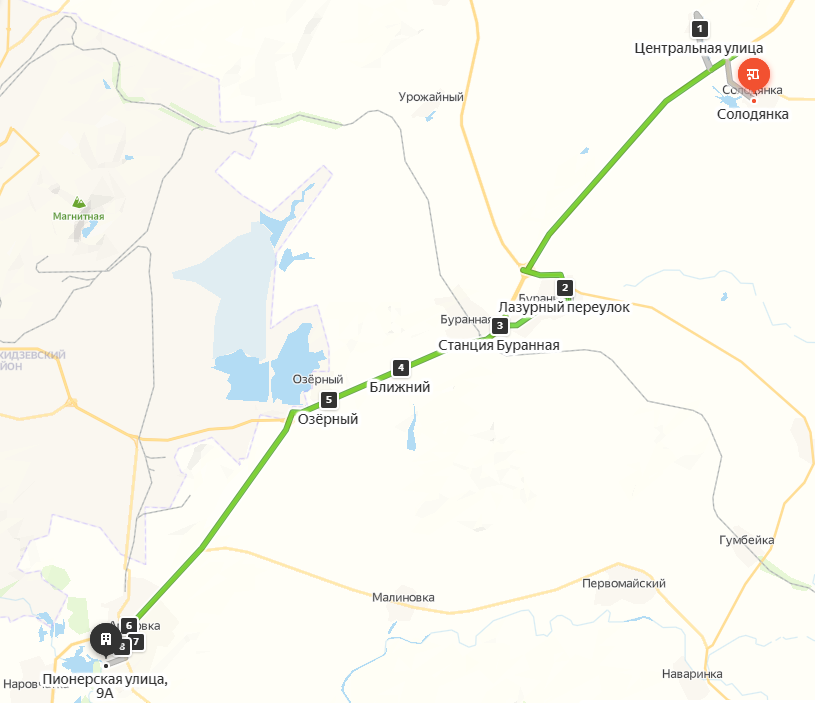 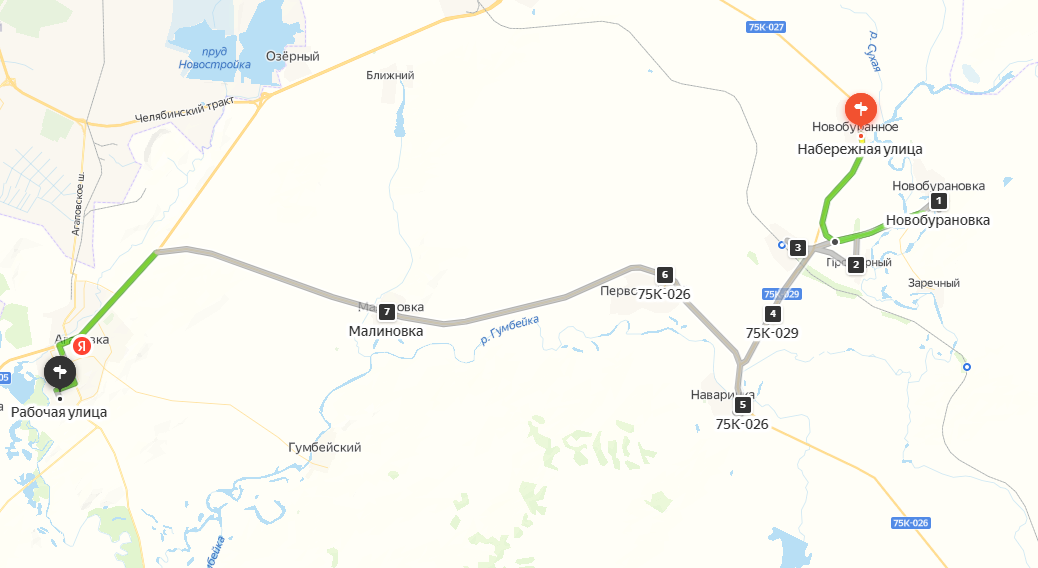 № п/пНаименование мероприятияСрок исполнения1Изучение потребностей населения в пассажирских перевозках по муниципальным маршрутам регулярных перевозок на территории Агаповского района Челябинской области, анализ сложившейся маршрутной сети и предполагаемых (прогнозируемых) пассажиропотоков и подготовка предложений по оптимизации маршрутной сетиДо 1 сентября ежегодно2Анализ использования вместимости транспортных средств и подготовка предложений по изменению класса и количества подвижного состава по каждому муниципальному маршрутуДо 1 сентября ежегодно3Внесение изменений в реестр муниципальных автобусных маршрутов регулярных перевозок на территории Агаповского района Челябинской областиПо мере необходимости в соответствии с Федеральным законом № 220-ФЗ4Заключение муниципальных контрактовоб осуществлении перевозок пассажиров и багажа автомобильным транспортом по муниципальным автобусным маршрутам регулярных перевозок на территории Агаповского района Челябинской области по регулируемым тарифамПо мере необходимости в соответствии с Федеральным законом № 220-ФЗ в порядке, установленном Федеральным законом от 05.04.2013 № 44-ФЗ «О контрактной системе в сфере закупок товаров, работ, услуг для обеспечения государственных и муниципальных нужд»5Подготовка предложений по установлению, изменению, отмене муниципальных маршрутов регулярных перевозокДо 1 декабря ежегодно, по мере необходимости6Проведение обследований дорожных условий по пути следования муниципальных маршрутов пассажирского транспорта для обеспечения безопасности перевозок автомобильным транспортомПо мере необходимостиРегистрационный № маршрутаПорядковый № маршрутаНаименование маршрутаНаименования промежуточных остановочных пунктов по маршруту регулярных перевозок или наименования поселений, в границах которых расположены промежуточные остановочные пунктывид сообщения (городское, пригородное, междугородное)Протяженность маршрута31Новобуранное-Агаповкас.Новобурановка, п.Просторный, жд.ст. Гумбейка, п. Наваринка, п.Первомайский, п.Малиновкапригородное47,022Солодянка-Агаповкап. Красноярский, п. Буранный, п.ж.д.ст. Буранная (Элеватор), п.Ближний, п. Озерныйпригородное42,0Регистрационный № маршрутаПорядковый № маршрутаНаименование маршрутаНаименования промежуточных остановочных пунктов по маршруту регулярных перевозок или наименования поселений, в границах которых расположены промежуточные остановочные пунктывид сообщения (городское, пригородное, междугородное)Протяженность маршрута115СНТ "Березовая роща"пригородное8,5№ п/пПорядковый номер маршрута регулярных перевозокНаименование маршрута регулярных перевозокВид изменения маршрута регулярных перевозок (установление, изменение, отмена)Содержание измененияСрок изменения1-----Регистрационный № маршрутаПорядковый № маршрута регулярных перевозокНаименование маршрутарегулярных перевозокСрок заключения государственного контракта в соответствии с Федеральным законом от 05.04.2013 № 44-ФЗ «О контрактной системе в сфере закупок товаров, работ, услуг для обеспечения государственных и муниципальных нужд»31Новобуранное - АгаповкаВторой квартал 2022 г., по мере необходимости22Солодянка- АгаповкаВторой квартал 2022 г., по мере необходимости